Załącznik nr 1 do Formularza ofertowego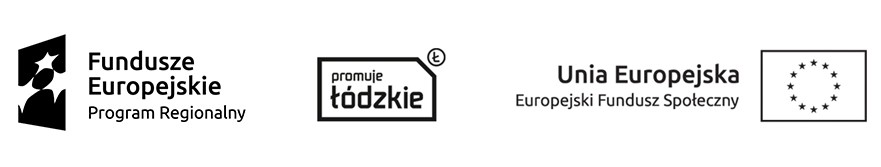 Wykaz wykonywanych usług asystenckich/pracy zawodowej lub wolontarystycznej na rzecz osób z niepełnosprawnością 								Podpis oferenta:							…………………………………………………….l.p.Nazwa jednostki zatrudniającej / zlecającej usługęRodzaj wykonywanych  asystenckich bądź w zawodach pokrewnych związanych z opieką 
i wspieraniem osób niepełnosprawnychOkres wykonywania usług (należy podać daty graniczne)